Mingjing Ma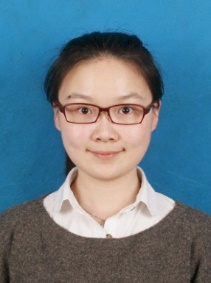 Tel: (+86) 189-4199-8698               E-mail: mamingjing17@mails.ucas.edu.cnAdd: Institute of Applied Ecology, Chinese Academy of Sciences（110016）,72 Wenhua Road, Shenyang, Liaoning, ChinaEDUCATION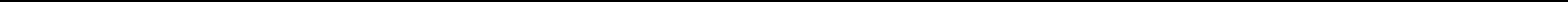 University of Chinese Academy of Sciences	Master of Environmental Engineering	September 2017 - June 2020Awards: 2019 National Scholarship (Top 3%)Shenyang Jianzhu University	Bachelor of Electrical Engineering and Automation	September 2012 - June 2016Awards: Second class scholarship (Top 10%)Scholarship for learning excellence (Top 10%)SKILLSCommunication and Computer skillsProficiency in Microsoft Office; Familiar with professional software such as Auto CAD, Inventor; Familiar with statistics software such as SPSS and Origin; Passed the National Computer Rank Examination and achieved level 2 (The C language) LanguagesProficiency in oral and written English; A little bit Japanese conversation.PROJECTNational Natural Science Foundation of China                       	March 2019 - Preparation of project applicationsResearch on accounting for mineral carbon sinksFuzhou ecosystem value accounting	September 2019Preparation of bidsMaterial collectionKey deployment projects of Chinese Academy of Sciences                                                                                                   October 2019-Preparation of project applicationsResearch on accounting for carbon absorption of industrial wasteACM ICPC (Oracle cup) undergraduate computer programming competition                                                                              July 2015Third prize of northeast four provinces competitionACM ICPC undergraduate computer programming competition,                                                                                                   June 2014-Second prize of Liaoning ProvinceINTERNSHIPS Tsinghua University, Visiting scholar                                                                                                                      September 2019- January 2020Huairou No. 1 middle school, Science lecturer                                                                                                              September 2017- June 2018Division of recruitment and employment of Shenyang Jianzhu University, Assistant                                                     March 2015 - July 2016Jingdong Mall Northeast Branch                                                                                                                                      October 2014 - April 2015New media network operation; wechat background technology management.Qunar, Visiting scholar       	March 2015 Shenyang Environmental Protection Science and Technology Park, Visiting scholar                                                           December 2014STUDENT WORKCollege of resources and environment, Chinese Academy of Sciences                                                                  September 2017 - August 2018Minister of Sports Department (Student Union)Institute of Applied Ecology, Chinese Academy of Sciences                                                                             October 2018 - October 2019Minister of Arts Department (Student Union)The largest wechat public platform of self media, Shenyang Jianzhu University                                                   January 2014 - July 2016DirectorScience and Technology Innovation Association, Shenyang Jianzhu University                                             March 2013 - September 2015Deputy director (Student Union)PUBLICATIONSMa Mingjing, Xi Fengming, LING Jianghua, et al. (2019). Research progress on carbon dioxide mineral carbonation. Chinese Journal of Ecology, 2019,12(2) (in Chinese)